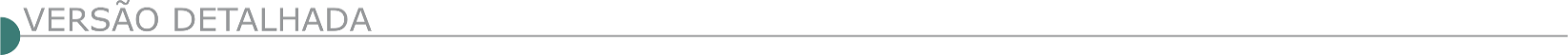 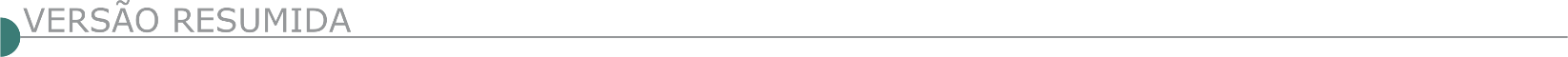 ESTADO DE MINAS GERAISPOLÍCIA MILITAR DO ESTADO DE MINAS GERAIS - AVISO DE LICITAÇÃO PMMG –12ª RPM. TOMADA DE PREÇOS Nº 08/2021Objeto: Contratação de empresa de arquitetura/engenharia destinada a executar obra de reforma e ampliação do Colégio Tiradentes de Manhuaçu. O credenciamento para a licitação será realizado pela protocolização dos envelopes contendo a documentação exigida e a proposta de preços relativos ao certame, de 08h15min até às 08h59min do dia 02 de dezembro de 2021, no auditório do 14º BPM, situado à Rua Gaivotas, nº 662, bairro Vila Celeste, em Ipatinga/MG. Informações nos telefones: (31) 3826-7809 ou 3829-8579, edital disponível no site www.compras.mg.gov.br (processo de compras 58/2021, unidade 1261556)EDITAL DE LICITAÇÃO PMMG/2° RPM – TOMADA DE PREÇOS 03/2021 – UNID. EXECUTORA: 1259966. PROCESSO DE COMPRAS 66/2021. OBJETO: CONTRATAÇÃO DE EMPRESA ESPECIALIZADA DE ENGENHARIA/ARQUITETURA DESTINADA A EXECUTAR A CONSTRUÇÃO DA SEDE DO NÚCLEO DE ASSISTÊNCIA INTEGRAL A SAÚDE (NAIS) DO 66º BATALHÃO DE POLICIA MILITAR DE MINAS GERAIS EM BETIM/MG, conforme condições previstas no Edital disponível no site www.compras.mg.gov.br, Entrega das Propostas no dia 01 de dezembro de 2021, entre 09h00min e 09h30min. Informações no Tel. (31) 2191-5129.AVISO DE LICITAÇÃO PMMG – 5ª RPM - CONCORRÊNCIA 01/2021Com parecer jurídico 101/2021. Objeto: Contratação de empresa de arquitetura/engenharia destinada a executar 09 (nove) projetos para ampliação e melhorias do Colégio Tiradentes da PMMG - Unidade Uberaba, de uso de alunos do Ensino Médio e Ensino Fundamental II, quais sejam: I- Construção de auditório; II- Construção dos laboratórios integrados de química/ biologia, física e informática; III- Instalação do projeto de incêndio e pânico; IV- Revitalização de quadras descobertas; V- Reforma, adaptação e acessibilidade de banheiros masculino e feminino existentes, para uso dos alunos do EF-2 e Ensino Médio; VI- Aquisição e instalação de cobertura metálica, tipo beiral, para instalações físicas das salas do ensino fundamental I; VII- Serviço de reforma para adequação de acessibilidade no pátio interno do CTPM; VIII- Reestruturação da rede elétrica; IX- Construção de banheiros masculino e feminino, com acessibilidade, projeto conjugado para atender professores a administração. Data: 15/12/2021. Edital disponível no site: https://www.policiamilitar.mg.gov.br/portal-pm/licitacao.action. ARAGUARI PREFEITURA MUNICIPAL PUBLICAÇÃO DO EDITAL DE LICITAÇÃO NA MODALIDADE TOMADA DE PREÇOS Nº 015/2021O Município de Araguari-MG, comunica aos interessados que, fará realizar a licitação na modalidade Tomada de Preços nº 015/2021, Tipo/ Critério de Julgamento: Menor Preço e Regime de Execução: Empreitada por Preço Global, visando a contratação de pessoa jurídica para construção de 08 (oito) quadras de peteca nos seguintes endereços: Praça Dra. Patrícia Resende Ávila (Cidade Nova); Avenida Coronel Teodolino Pereira de Araújo (Centro); Avenida Minas Gerais; Bairro São Sebastião; Rotatória da Av. dos Eletricistas - Antiga Av. A (Bella Suíça); Praça na Rua 8 Do Bairro Canaã; Distrito de Amanhece e Distrito de Piracaíba, conforme documentação técnica em anexo, justifica-se a construção da mesma para atender os anseios da população araguarina junto á Secretaria Municipal de Esportes e da Juventude. Os envelopes contendo os documentos de habilitação e proposta deverão ser entregues até às 13:00 horas do dia 02 de dezembro de 2021, sendo que a abertura dos envelopes será realizada no mesmo dia e horário. As empresas interessadas em participar desta licitação poderão vistoriar o local onde será executada a obra/serviço, mediante agendamento, em dias úteis e respeitado o horário do expediente normal da PMA, até o dia 01 (um) de dezembro de 2021. Os horários estabelecidos neste Edital respeitarão o Horário Oficial de Brasília - DF. Mais informações pelo telefone: (34) 3690-3280.ARAPONGA PREFEITURA MUNICIPAL TOMADA DE PREÇO Nº 007/2021, PROCESSO LICITATÓRIO Nº 126/2021. Torna público, que fará realizar licitação na modalidade Tomada de Preço nº 007/2021, Processo Licitatório nº 126/2021, na data de 03/12/2021, às 09h00min, destinado à contratação de empresa na área de construção civil, objetivando a construção de Quadra Escolar coberta modelo 2 a ser executada conforme Termo de Compromisso 202103963-1/FNDE. Informações no Setor de Licitações da Prefeitura Municipal, situado na Praça Manoel Romualdo de Lima, nº 221, Centro, Araponga/MG, ou por telefone. (31) 3894-1100. BAMBUI – MG - PROCESSO 127-2021 - TOMADA DE PREÇO 013-2021 Pavimentação em Vias Urbanas, torna público a abertura do Processo Licitatório cujo objeto é a contratação de empresa para execução de implantação asfáltica em vias urbanas no Município de Bambuí, conforme projeto, memorial descritivo e planilhas quantitativas. Abertura dia 30/11/2021, às 09:00 horas. Local para informações e retirada do edital: Sede da Prefeitura ou pelo site www.bambui.mg.gov.br. Fone: (37) 3431-5496. BELA VISTA DE MINAS PREFEITURA MUNICIPAL - AVISO DE LICITAÇÃO TOMADA DE PREÇO Nº 02/2021 no dia 01/12/2021 às 09h. Objeto: Construção de Muro de Arrimo e Drenagem. O Edital se encontra à disposição dos interessados para Download através do site: www.belavistademinas.mg.gov.br - Maiores informações poderão ser adquiridas pelo telefax: (31) 3853-1271/1272. PREFEITURA DE BERILO COMISSÃO DE LICITAÇÃO E CONVÊNIOS AVISO DE LICITAÇÃO AVISO DE LICITAÇÃO. TOMADA DE PREÇOS Nº 003/2021. CONTRATAÇÃO DE EMPRESA ESPECIALIZADA DO RAMO PARA EXECUÇÃO DE PAVIMENTAÇÃO EM BLOQUETE SEXTAVADO NA RUA EMERECIANA ALVES NO BAIRRO SÃO JOSÉ EM BERILO/MG, CONFORME PROJETO BÁSICO E SEUS ANEXOS MEDIANTE CONTRATO DE REPASSE DO MINISTÉRIO DE DESENVOLVIMENTO REGIONAL Nº 900197/2020/MDR/CAIXA. A da prevista para realização do certamente será 29 de novembro de 2021 às 09h00min. Maiores informações poderão ser obtidas pelo e-mail licitacao@berilo.mg.gov.br, no site www.berilo.mg.gov.br, pelo telefone (33) 3737-1172 ou diretamente no Setor de Licitações da Prefeitura Municipal de Berilo/MG, na Praça Doutor Antônio Carlos, 85 – Centro, CEP 39640-000.BOM JARDIM DE MINAS PREFEITURA MUNICIPAL AVISO DE LICITAÇÃO. PROCESSO N° 140/2021, TOMADA DE PREÇO N° 005/2021. Objeto: Contratação de sociedade empresária para prestação de serviços especializados de engenharia referente a reforma e ampliação do Centro Educacional Sebastião Delgado de Almeida, cujas especificações detalhadas encontram-se no anexo I que acompanha o Edital da Licitação. Entrega dos envelopes e Sessão Pública 25 de novembro de 2021, Horário: 10:00 (dez horas) para credenciamento e após, abertura dos envelopes. Informações (32) 3292-1601. E-mail: licitacao@bomjardimdeminas.mg.gov.br. PREFEITURA MUNICIPAL DE CAMPO AZUL TOMADA DE PREÇO CAMPO AZUL/MG. TOMADA DE PREÇOS 002/2021. PROCESSO 064/2021. Objeto: CONTRATAÇÃO DE EMPRESA ESPECIALIZADA PARA EXECUÇÃO DE OBRAS DE CALÇAMENTO DE RUAS COM BLOCOS SEXTAVADOS DE CONCRETO NA VILA SÃO JOSÉ, MUNICIPIO DE CAMPO AZUL/MG. Menor Preço Empreitada global. Sessão: 30/11/2021. Horário: 09:00 horas. Site: http:// www.campoazul.mg.gov.br/ -  Tel.: (38) 3231-81-01.PREFEITURA MUNICIPAL DE CAMPO BELO AV I S O S CONCORRÊNCIA PÚBLICA Nº 11/2021 O MUNICÍPIO DE CAMPO BELO/MG, através da Comissão Permanente de Licitação, torna público para conhecimento dos interessados que se encontra aberta Licitação, na modalidade Concorrência Pública nº 11/2021, para contratação de empresa para prestação de serviços de mão de obra com fornecimento de materiais para continuação da estrada de acesso do Porto dos Mendes a Campo Belo - 3ª ETAPA - CONFORME CONTRATO DE REPASSE Nº. 908715/2020/MAPA/CAIXA. Os envelopes deverão ser entregues no dia 16/12/2021 até às 13:00 horas na sala de reuniões da Comissão Permanente de Licitação da Prefeitura Municipal. O Edital completo estará disponível no site: campobelo.atende.net e no Setor de Licitações da Prefeitura na Rua Tiradentes, n.º 491, Centro, Campo Belo/MG; Tel.: (35) 3831-7914. CONCORRÊNCIA PÚBLICA Nº 14/2021 O MUNICÍPIO DE CAMPO BELO/MG, através da Comissão Permanente de Licitação, torna público para conhecimento dos interessados que se encontra aberta Licitação, na modalidade Concorrência Pública nº 14/2021, para contratação de empresa para prestação de serviços de mão de obra com fornecimento de materiais para continuação da estrada de acesso do Porto dos Mendes a Campo Belo - 4ª ETAPA - CONFORME CONTRATO DE REPASSE Nº. 907827/2020/MAPA/CAIXA. Os envelopes deverão ser entregues no dia 16/12/2021 até às 15:00 horas na sala de reuniões da Comissão Permanente de Licitação da Prefeitura Municipal. O Edital completo estará disponível no site: campobelo.atende.net e no Setor de Licitações da Prefeitura na Rua Tiradentes, n.º 491, Centro, Campo Belo/MG; Tel.: (35) 3831-7914.CAPETINGA PREFEITURA MUNICIPAL TOMADA DE PREÇOS Nº. 004/2021. Objeto: “Contratação de empresa especializada para construção de 56 jazigos no Cemitério Municipal de Capetinga e construção do alambrado do aterro de destinação dos resíduos de construção civil (bota fora) do município de Capetinga/MG, conf. projetos básicos constantes do anexo I”. Data: 07/12/2021, às 9:00h. O Edital está à disposição dos interessados na sede da Prefeitura Municipal de Capetinga/MG, e no site www.capetinga.mg.gov.br. PREFEITURA DE FORMOSO MUNICÍPIO DE FORMOSO MG AVISO DE LICITAÇÃO - PROCESSO ADMINISTRATIVO Nº 085/2021 - TOMADA DE PREÇOS Nº 004/2021 A Prefeitura de Formoso/MG, torna público aos interessados que fará realizar no dia 06 de dezembro de 2021, às 09:00 horas, licitação na modalidade Tomada de Preços, Tipo: Menor Preço Global, no regime de Empreitada por Preço Global, sob a regência do Decreto nº 1.462, de 13 de janeiro de 2021 e da Lei n° 8.666/93 e alterações posteriores, para a contratação de empresa especializada para execução de obra de construção de campo de futebol gramado, com iluminação, no Distrito de Goiaminas, conforme transferência especial do Governo do Estado de Minas, através do Convênio nº 9278228, SIGCON nº 889543, conforme especificações constantes no projeto básico. O edital contendo as linhas e demais especificações se encontra à disposição dos interessados na sede da Prefeitura Municipal, situada à Rua Vicente Moreira de Moura, n° 363, Centro, Formoso/MG, e poderá ser obtido no horário comercial. Maiores informações poderão ser obtidas pelos e-mails: cplformosomg@gmail.com e compraselicitacoes@formoso.mg.gov.br ou telefone: (38) 3647-1552.PREFEITURA DE GUARACIABA DEPARTAMENTO DE LICITAÇÕES E CONTRATOS AVISO DE LICITAÇÃO - TOMADA DE PREÇOS Nº 005/2021 PROCESSO Nº 163/2021 Objeto: Contratação de empresa especializada para obra de execução da nova Ponte do Ribeiro - ligação da estrutura existente até a estrada vicinal, na comunidade da Cachoeira, zona rural de Guaraciaba/MG, conforme Resolução SEGOV nº 11 de 03/05/2021, de acordo com as especificações constantes no memorial descritivo, projetos, planilha orçamentária, cronograma físico-financeiro e demais documentos técnicos. Data da sessão pública: 02/12/2021, às 09:00h, na Sede da Prefeitura Municipal de Guaraciaba/MG. Edital disponível em: www.guaraciaba.mg.gov.br - Maiores informações: licitacao@guaraciaba.mg.gov.br e (31)3893-5130.INGAÍ PREFEITURA MUNICIPAL PROCESSO LICITATÓRIO N.º 41/2021, TOMADA DE PREÇOS N.º 03/2021.Objeto: contratação de serviços de engenharia com fornecimento de material e mão-de-obra, com o objetivo de executar obras Pavimentação e Recapeamento asfáltico, incluindo a construção meio-fio com sarjeta extrusados, em diversas ruas do perímetro urbano de Ingaí/MG, conforme edital e seus anexos. Data da abertura dos envelopes: 29/11/2021 às 10hs. Local: Prefeitura de Ingaí, situada na Praça Gabriel de Andrade Junqueira n.º 30, Centro, Ingaí/MG. Edital disponível em www.ingai.mg.gov.br. Demais informações ou esclarecimentos poderão ser obtidos pelo telefone n.º (35) 3824-1144, no horário das 11h às 17h. PREFEITURA DE ITACARAMBI PREFEITURA MUNICIPAL DE ITACARAMBI TOMADA DE PREÇOS Nº 06/2021 AVISO DE LICITAÇÃO MUNICIPIO DE ITACARAMBI/MG – TOMADA DE PREÇOS Nº. 06/2021 – PROCESSO Nº 100/2021 - OBJETO: CONTRATAÇÃO DE EMPRESA DE ENGENHARIA PARA EXECUÇÃO DE SERVIÇOS DE LIMPEZA E MANUTENÇÃO DE REDES DE DRENAGEM, PERFAZENDO UM TOTAL DE 2.200 METROS, RUA PERNAMBUCO, RUA PARANA, RUA FIRMINO ANDRADE, RUA WALFRIDO ANDRADE, SENTIDO DAS MANGUEIRA PARA RIO SÃO FRANCISCO, RUA JANUARIA, RUA ACRE, RUA SÃO PAULO, RUA DAS FLORES. Sessão: 30/11/2021, às 08h30min. Informações e Esclarecimentos: (38) 3613- 2171. Edital disponível para fornecimento via e-mail: licitação@itacarambi.mg.gov.br - pelo site www.itacarambi.mg.gov.br, ou diretamente no Setor de Licitações e Contratos.PREFEITURA MUNICIPAL DE ITACARAMBI TOMADA DE PREÇOS Nº 08/2021 AVISO DE LICITAÇÃO MUNICIPIO DE ITACARAMBI/MG – TOMADA DE PREÇOS Nº. 08/2021 – PROCESSO Nº 102/2021 - OBJETO: CONTRATAÇÃO DE EMPRESA ESPECIALIZADA PARA EXECUÇÃO DE OBRAS DE REFORMA DE UNIDADE DE ATENÇÃO ESPECIALIZADA EM SAÚDE – HOSPITAL MUNICIPAL GERSON DIAS, CONFORME CONTRATO DE REPASSE OGU Nº 872865/2018 - OPERAÇÃO 1059707-66 - PROGRAMA APERFEIÇOAMENTO DO SUS – REFORMA DE UNIDADE DE ATENÇÃO ESPECIALIZADA EM SAÚDE, COM FORNECIMENTO DE MATERIAIS E SERVIÇOS. Sessão: 02/12/2021, às 08h30min. Informações e Esclarecimentos: (38) 3613- 2171. Edital disponível para fornecimento via e-mail: licitação@itacarambi.mg.gov.br, pelo site www.itacarambi.mg.gov.br, ou diretamente no Setor de Licitações e Contratos.PREFEITURA MUNICIPAL DE ITACARAMBI TOMADA DE PREÇOS Nº 07/2021AVISO DE LICITAÇÃO MUNICIPIO DE ITACARAMBI/MG – TOMADA DE PREÇOS Nº. 07/2021 – PROCESSO Nº 101/2021 - OBJETO: CONTRATAÇÃO DE EMPRESA ESPECIALIZADA PARA EXECUÇÃO DE OBRAS DE REFORMA DE UNIDADE DE ATENÇÃO ESPECIALIZADA EM SAÚDE – HOSPITAL MUNICIPAL GERSON DIAS, CONFORME CONTRATO DE REPASSE OGU Nº 878094/2018 - OPERAÇÃO 1061533-07 - PROGRAMA APERFEIÇOAMENTO DO SUS – REFORMA DE UNIDADE DE ATENÇÃO ESPECIALIZADA EM SAÚDE, COM FORNECIMENTO DE MATERIAIS E SERVIÇOS. Sessão: 01/12/2021, às 08h30min. Informações e Esclarecimentos: (38) 3613- 2171. Edital disponível para fornecimento via e-mail: licitação@itacarambi.mg.gov.br, pelo site www.itacarambi.mg.gov.br, ou diretamente no Setor de Licitações e Contratos.JEQUITIBÁ/MG - COMISSÃO DE LICITAÇÕES/CONTRATOS PROCESSO LICITATÓRIO 156/2021 - PREGÃO PRESENCIAL 24/2021 O Município de Jequitibá/MG torna público aos interessados que está realizando licitação pública, instaurada na modalidade Pregão Presencial nº 24/2021, cujo objeto é o “REGISTRO DE PREÇOS PARA A EVENTUAL CONTRATAÇÃO DE EMPRESA ESPCIALIZADA PARA PRESTAÇÃO DE SERVIÇO DE RECOMPOSIÇÃO DE PAVIMENTAÇÃO ASFALTICA (TAPA BURACO) ” O edital está à disposição dos interessados na sede do Município de 2ª a 6ª feira, de 8 horas às 16 horas ou através do site www.jequitiba.mg.gov.br. Os envelopes deverão ser protocolados até as 08:30h do dia 25/11/2021. Leis Federais nº: 10.520/02 e 8.666/93 – Mais informações poderão ser obtidas através do telefone (31) 3717- 6222.PREFEITURA MUNICIPAL DE JUIZ DE FORA - COMPANHIA DE SANEAMENTO MUNICIPAL - CESAMA AVISO DE LICITAÇÃO ELETRÔNICA Nº 8/2021 OBJETO: Contratação de Empresa de Engenharia para IMPLANTAÇÃO DA ESTAÇÃO ELEVATÓRIA DE ÁGUA TRATADA ESPLANADA. Pelo modo de Disputa FECHADO. DATA DA ABERTURA: 08/12/2021 às 09 horas. LOCAL: no sítio https://www.gov.br/compras/pt-br/ (Comprasnet - RDC). UASG: 925894 - Companhia de Saneamento Municipal - CESAMA. RECEBIMENTO DAS PROPOSTAS: a partir da data da divulgação do Edital no portal https://www.gov.br/compras/pt-br/. O Edital encontra-se disponível para download no Portal de Compras do Governo Federal, no endereço https://www.gov.br/compras/pt-br/ e no site da Cesama: http://www.cesama.com.br e também poderá ser retirado gratuitamente, mediante apresentação de dispositivo para cópia, no Departamento de Licitações e Assessoria de Contratos, na Sede da CESAMA. Informações: Telefones (32) 3692-9198/ 9199 / 9200 / 9201, fax (32) 3692-9202 ou pelo e-mail licita@cesama.com.br.LADAINHA PREFEITURA MUNICIPAL TOMADA DE PREÇOS Nº 2/2021. AVISO DE LICITAÇÃO. Objeto da Licitação: contratação de empresa para execução das obras e serviços de reforma e ampliação do mercado municipal de ladainha, com fornecimento total de materiais e mão de obra. Data e horário da sessão: 30/11/2021, às 9 horas. Interessados poderão retirar o Edital no site: www.ladainha.mg.gov.br. LAJINHA PREFEITURA MUNICIPAL TOMADA DE PREÇO Nº 011/2021 TORNA PÚBLICO, QUE FARÁ REALIZAR PROCESSO ADMINISTRATIVO LICITATÓRIO Nº 154/2021Na modalidade Tomada de Preço nº 011/2021, Prestação de serviços para construção da escola Municipal José Tomas no Córrego do Carvalho Zona Rural no Município de Lajinha-MG. O credenciamento e a entrega dos envelopes contendo PROPOSTA e DOCUMENTAÇÃO será até as 08h00min do dia 07/12/2021, com abertura neste mesmo dia e horário, na sala de reuniões própria, na Rua Dr. Sidney Hubner França Camargo, n° 69 “A”, Centro, Lajinha – MG. Os interessados, poderão adquirir o edital e anexos, através do site www.lajinha.mg.gov.br e sede administrativa do Município de Lajinha/MG, Demais informações no endereço acima, no horário de 13h00min às 17h00min nos dias úteis ou pelo Telefone (33) 3344-2006. SECRETARIA MUNICIPAL DE ADMINISTRAÇÃO E GOVERNO PREGÃO N.º 119/2021. OBJETO: REGISTRO DE PREÇOS VISANDO A CONTRATAÇÃO DE EMPRESA PARA O FORNECIMENTO E APLICAÇÃO DE MASSA ASFÁLTICA A QUENTE (CBUQ) O MUNICÍPIO DE LAGOA DA PRATA torna público licitação na modalidade PREGÃO n.º 119/2021. Objeto: REGISTRO DE PREÇOS VISANDO A CONTRATAÇÃO DE EMPRESA PARA O FORNECIMENTO E APLICAÇÃO DE MASSA ASFÁLTICA A QUENTE (CBUQ), INCLUINDO MATERIAL LIGANTE – OPERAÇÃO TAPA BURACOS, PARA MANUTENÇÃO DE VIAS URBANAS DO MUNICIPIO, CONFORME TERMO DE REFERENCIA, PELO PERÍODO DE 12 (DOZE) MESES, ATENDENDO A SOLICITAÇÃO DA SECRETARIA MUNICIPAL DE OBRAS E URBANISMO.TIPO: MENOR PREÇO UNITÁRIO. Data de Abertura: 29/11/2021 às 9:00 horas. O Edital poderá ser adquirido na Rua Joaquim Gomes Pereira, 825, Centro ou pelo site: www.lagoadaprata.mg.gov.br. LAVRAS PREFEITURA MUNICIPAL - AVISO DE PUBLICAÇÃO DO PROCESSO LICITATÓRIO N° 239/2021, CONCORRÊNCIA N° 18/2021 Menor preço global. Contratação de empresa especializada em serviços de engenharia com fornecimento de mão de obra, material e equipamentos para obra de Construção do Complexo de Saúde no bairro Jardim Floresta. Data de Apresentação de Envelopes e Julgamento: 09h00min do dia 17/12/2021. O Edital encontra-se na sede da Prefeitura Municipal, à Av. Dr. Sylvio Menicucci, nº 1575, Bairro Presidente Kennedy ou pelo site www.lavras.mg.gov.br. Telefax: (35)3694-4021. LUISLÂNDIA PREFEITURA MUNICIPAL TOMADA DE PREÇOS Nº 007/2021Aviso de Licitação - A Pref. Municipal de Luislândia/MG - torna público o Processo Licitatório nº 080/2021, Tomada de Preços nº 007/2021. Objeto: Contratação de empresa para execução de obra de reforma de quadra poliesportiva da Comunidade de Tamanduá. Abertura da sessão: 29/11/2021 às 09h00min. Edital disponível através do e-mail: licitacao@luislandia.mg.gov.br. MANGA PREFEITURA MUNICIPAL TOMADA DE PREÇO Nº 015/2021 Extrato de Edital para Publicação - Ref.: Processo Nº 0086/2021 - Tomada de Preço Nº 015/2021 - Data da Entrega: 01 de Dezembro de 2021, até às 09h:00min. Data para abertura dos envelopes: 01 de Dezembro de 2021, às 09h:00 min. O Município de Manga, Estado de Minas Gerais, Sediada na Praça Coronel Bembém, 1477, centro, torna público, para conhecimento dos interessados a participar do presente certame licitatório, na modalidade acima inscrita, tendo como objeto a contratação de empresa especializada para conclusão das obras da Creche Proinfância, tipo 1 padrão FNDE - obra Nº 1006411 (Programa Nacional de Reestruturação e Aparelhagem da Rede Escolar Pública de Educação Infantil), com recursos oriundos do Termo de Compromisso Nº PAC2 7043/2013/FNDE. A licitação do tipo Menor Preço Global, Empreitada por Preço Global. O procedimento licitatório e o contrato que dele resultar obedecerão, integralmente, às normas da Lei Federal 8.666/93 e suas alterações em vigor e ao estabelecido neste edital. O inteiro teor deste ato convocatório e de seus anexos encontram-se à disposição dos interessados nos seguintes locais: Departamento de Compras e Licitações da Prefeitura Municipal de Manga situado a Praça Coronel Bembem, 1477 - Centro - CEP 39.460-000 - Manga (MG). Informações: E-mail: cpl.manga@yahoo.com.br, e no site www.manga.mg.gov.br. PREFEITURA MUNICIPAL DE MUNHOZ AVISO DE LICITAÇÃO CONCORRÊNCIA PÚBLICA Nº 010/2021 Encontra-se aberto o Processo Licitatório nº 315/2021, Concorrência Pública nº 010/2021, do tipo empreitada por menor preço global, cujo objeto principal é a Contratação de empresa para Contratação de empresa para Construção de Creche Pré-escolar Pública de Ensino Infantil (Pro-Infância tipo II) Conforme Termo de Compromisso PAC N° 2, 7371/2013, do Ministério da Educação Convenio com o Projeto Padrão FNDE, conforme projeto e planilha detalhada no Anexo I, parte integrante deste edital. A visita é obrigatória, ocorrerá entre os dias 12/11/2021 à 10/12/2021, a partir das 13 horas. A abertura dos envelopes dar-se-á no dia 14/12/2021, às 10h. O edital estará à disposição dos interessados de 2ª a 6ª feira, das 10h às 16h, na Praça José Teodoro Serafim, 400, Munhoz (MG), CEP 37620-000. Tel. (35) 3466-1393, no site www.munhoz.mg.gov.br e para esclarecimentos no e-mail licita@munhoz.mg.gov.br. PREFEITURA MUNICIPAL DE MUTUM AVISO DE LICITAÇÃO PROCESSO LICITATÓRIO 0092/2021, TOMADA DE PREÇOS N.º 006/2021. A P.M. de Mutum-MG, torna público. Objeto: Contratação de empresa especializada para pavimentação asfáltica CMUQ (tapa buraco) em diversas ruas no município de MUTUM-MG, incluso o fornecimento de material, mão de obra e equipamentos, nas condições e especificações que encontram-se detalhadas nos Memoriais Descritivos, Planilhas e Projetos. Visita técnica facultativa entre dias 12/11/2021 a 29/11/2021 em horário comercial. Recebimento de Envelopes de habilitação e proposta de preços dia 01 de dezembro de 2021 as 09hs00min. O edital e demais anexos encontra disponível gratuitamente no site do município https://www.mutum.mg.gov.br. Informações e esclarecimentos via E-mail: licitação@mutum.mg.gov.br ou pelo telefone (33) 3312- 1503.OLIVEIRA PREFEITURA MUNICIPAL - ERRATA DE EDITAL DO PROCESSO LICITATÓRIO Nº 246/2021 – TOMADA DE PREÇOS Nº 018/2021 Objeto: Execução de readequação de postes baixos para Led da Avenida Maracanã, mediante solicitação da Secretaria Municipal de Obras e Serviços Urbanos. Prorrogação da Abertura para 06/12/2021, às 13h00min. A errata e a íntegra do Edital Retificado estão disponíveis em www.oliveira.atende.net. AVISO DE EDITAL DO PROCESSO LICITATÓRIO Nº 262/2021 TOMADA DE PREÇOS Nº 021/2021 MENOR PREÇO GLOBAL. Objeto: execução de reforma, ampliação e construção de cobertura e quadra poliesportiva no CEMEI Dona Lora, mediante solicitação da Secretaria Municipal de Educação. Abertura em02/12/2021, às 13h00min. Edital em www.oliveira.atende.net. A PREFEITURA MUNICIPAL DE PARÁ DE MINAS, ATRAVÉS DA DIRETORIA DE COMPRAS E CONTRATOS, TORNA PÚBLICO PARA CONHECIMENTO DOS INTERESSADOS A ABERTURA DA LICITAÇÃO SOB A MODALIDADE CONCORRÊNCIA Nº 009/2021 – PRC Nº 0939/21. Objeto: Contratação de empresa para construção da Escola Municipal Marechal Deodoro no Distrito de Meireles. Tipo: menor preço. A abertura será no dia 16/12/2021 às 14:00 horas. O edital poderá ser obtido na íntegra na Diretoria de Compras e Contratos ou através do site http://transparencia.parademinas.mg.gov.br. SETE LAGOAS PREFEITURA MUNICIPAL REPUBLICAÇÃO DO EDITAL CONCORRÊNCIA PÚBLICA N° 016/2021 O Núcleo de Licitações e Compras torna público aos interessados que será realizado processo licitatório na modalidade Concorrência Pública nº 016/2021, cujo objeto é a contratação de empresa especializada para realizar a revitalização da Avenida Marechal Castelo Branco, (intervenções no canteiro central, recapeamento e reconstrução de pavimentação asfáltico) em Sete Lagoas/MG, conforme solicitação da Secretaria Municipal Obras, Segurança, Trânsito e Transporte. Credenciamento e recebimento dos envelopes até as 08h:45min do dia 17/12/2021, no Núcleo de Licitações e Compras (Av. Getúlio Vargas, n° 111 – 2° andar). Sessão da abertura dos envelopes e julgamento às 09h:00min do dia 17/12/2021. O edital estará à disposição dos interessados no site da Prefeitura Municipal de Sete Lagoas, através do endereço eletrônico: www.setelagoas.mg.gov.br. Informações (31) 3779-3700. TOMADA DE PREÇO: N.º 00014/2021. PROCESSO: N.º 0001028/2021. Objeto: contratação do serviço de remoção dos alambrados das escolas municipais José Joaquim Alves pereira e dona Maria Laura. O município de três corações/ prefeitura municipal de três corações, com sede na av. Brasil, n.º 225, bairro jardim américa, cep 37.410-900, torna pública a licitação na modalidade pregão presencial srp. Data de abertura dos envelopes: 03 de dezembro de 2021 às 9h:30min. endereço: av. Brasil, n.º 225 – jardim américa/ departamento de licitação. Sob a responsabilidade da secretaria municipal de educação, conforme lei federal n.º 8.666 de 21.06.1993 e alterações, lei n° 10.520/02 e pelas demais condições fixadas neste edital. O edital completo, seus anexos, impugnações, recursos, decisões e demais atos deverão ser acompanhados pelos interessados para ciência através do site www.trescoracoes.mg.gov.br ou no departamento de licitação das 09:00 às 11:00 e das 13:00 às 17:00.UBERABA PREFEITURA MUNICIPAL SECRETARIA MUNICIPAL DE EDUCAÇÃO - SECRETARIA MUNICIPAL DE ADMINISTRAÇÃO - TOMADA DE PREÇOS Nº 009/2021. A presidente da comissão permanente de Licitações da prefeitura Municipal de Uberaba/MG, designada através da portaria nº 193/2021, publicada em 14/07/2021, torna público que este Município fará realizar Tomada De preços, tipo Menor preço Global, objetivando a contratação de empresa de engenharia para construção de cobertura e reforma de quadra poliesportiva localizada na Av. isoleta Maria Adão, nº 764, parque dos Girassóis, neste Município, em atendimento à secretaria de serviços urbanos e obras-sesurB. Data limite para entrega dos documentos de habilitação e proposta de preço: Até às 14h00min do dia 06 de dezembro de 2021. Horário para abertura dos envelopes: 14:10h do mesmo dia e no mesmo local. Valor estimado da Licitação: r$ 599.773,40. Fonte de recursos: próprio/convênio/contrapartida de convênio. o edital deste processo licitatório, bem como outros documentos pertinentes ao mesmo, podem ser baixados pelo link: http://www.uberaba.mg.gov.br/portal/conteudo,29557 - ou pelo portal oficial do Município -http:// www.uberaba.mg.gov.br/portal/principal em: “prefeitura Municipal de Uberaba-prefeitura-portal da Transparência-Licitações, contratos e convênios-Licitações online”, a partir das 12 (doze) horas do dia 17/11/2021-quarta-feira. Outras informações podem ser obtidas pelo telefone 34 3318-0938 e/ou e-mail: licitacao.pmu@uberabadigital.com.br. TOMADA DE PREÇOS Nº 010/2021. A presidente da comissão permanente de Licitações da prefeitura Municipal de Uberaba/MG, designada através da portaria nº 193/2021, publicada em 14/07/2021, torna público que este Município fará realizar Tomada De preços, tipo Menor preço Global, objetivando a contratação de empresa de engenharia para construção de cobertura e reforma de quadra poliesportiva localizada na rua Ivan Donizette carvalho, nº 200, Jardim Maracanã, neste Município, em atendimento à secretaria de serviços urbanos e obras-sesurB. Data limite para entrega dos documentos de habilitação e proposta de preço: Até às 14h00min do dia 08 de dezembro de 2021. Horário para abertura dos envelopes: 14:10h do mesmo dia e no mesmo local. Valor estimado da Licitação: r$ 599.773,40. Fonte de recursos: próprio/convênio/contrapartida de convênio. o edital deste processo licitatório, bem como outros documentos pertinentes ao mesmo, podem ser baixados pelo link: http://www.uberaba.mg.gov.br/portal/ conteudo,29557 ou pelo portal oficial do Município http://www. uberaba.mg.gov.br/portal/principal em: “prefeitura Municipal de Uberaba-prefeitura-portal da Transparência-Licitações, contratos e convênios- Licitações online”, a partir das 12 (doze) horas do dia 18/11/2021 quinta-feira. outras informações podem ser obtidas pelo telefone (34) 3318-0938 e/ou e-mail: licitacao.pmu@uberabadigital.com.br. TOMADA DE PREÇOS Nº 011/2021A presidente da comissão permanente de Licitações da prefeitura Municipal de Uberaba/MG, designada através da portaria nº 193/2021, publicada em 14/07/2021, torna público que este Município fará realizar Tomada De preços, tipo Menor preço Global, objetivando a contratação de empresa de engenharia para construção de cobertura e reforma de quadra poliesportiva localizada na rua Anísio Leite, Jardim Morumbi, neste Município, em atendimento à secretaria de serviços urbanos e obras-sesurB. Data limite para entrega dos documentos de habilitação e proposta de preço: Até às 14h00min do dia 10 de dezembro de 2021. Horário para abertura dos envelopes: 14:10h do mesmo dia e no mesmo local. Valor estimado da Licitação: r$ 599.773,40. Fonte de recursos: próprio/convênio/contrapartida de convênio. o edital deste processo licitatório, bem como outros documentos pertinentes ao mesmo, podem ser baixados pelo link: http://www.uberaba.mg.gov.br/portal/conteudo,29557> ou pelo portal oficial do Município-http:// www.uberaba.mg.gov.br/portal/principal em: “prefeitura Municipal de Uberaba-prefeitura-portal da Transparência-Licitações, contratos e convênios Licitações online”, a partir das 12 (doze) horas do dia 19/11/2021- sexta-feira. Outras informações podem ser obtidas pelo telefone 34-3318-0938 e/ou e-mail: licitacao.pmu@uberabadigital.com.br. PREFEITURA MUNICIPAL DE UBERLÂNDIA AVISO DE LICITAÇÃO RDC ELETRÔNICO Nº 734/2021CRITÉRIO DE JULGAMENTO "MENOR PREÇO GLOBAL" Por meio da DIRETORIA DE COMPRAS - Fará realizar licitação supramencionada - Objeto: Seleção de empresa de engenharia para CONTRATAÇÃO INTEGRADA DE PROJETOS E EXECUÇÃO DA OBRA DA PASSAGEM INFERIOR NA BR 452 - TREVO SÉRGIO FONSECA GOMES - (TRINCHEIRA ALVORADA) - EM UBERLÂNDIA/MG. Os documentos que integram o edital serão disponibilizados somente no site de licitações da Prefeitura Municipal de Uberlândia, no endereço eletrônico www.uberlandia.mg.gov.br e no Comprasnet https://www.gov.br/compras/pt-br - CÓDIGO UASG: 926922. A sessão pública na Internet para recebimento das Propostas estará aberta até as 09:00 horas do dia 29/12/2021, no endereço https://www.gov.br/compras/pt-br.ESTADO DA BAHIACERB – BA - AVISO DE LICITAÇÃO Nº: 016/2021 - SEI: 039.0756.2021.0003166-03 SECRETARIA DE INFRAESTRUTURA HÍDRICA E SANEAMENTO - SIHS COMPANHIA DE ENGENHARIA HÍDRICA E DE SANEAMENTO DA BAHIA - CERB Tipo: Menor Preço Global. Modo de disputa: Fechada. OBJETO: CONTRATAÇÃO DE EMPRESA ESPECIALIZADA PARA EXECUÇÃO DAS OBRAS DE IMPLANTAÇÃO DO SISTEMA INTEGRADO DE ABASTECIMENTO DE ÁGUA (SIAA) NAS LOCALIDADES DE CRISTALÂNDIA, TAPERA, MORRINHOS, BARREIRO BRANCO, UMBURANAS, ROÇA DE BAIXO, VÁRZEA DO MOCÓ E VÁRZEA DA AREIA NO MUNICÍPIO DE BRUMADO, ESTADO DA BAHIA. Esta licitação obedecerá, integralmente, as disposições da Lei Federal nº 13.303/16 e Legislações pertinentes. Abertura: 09.12.2021 às 15h30. Os interessados poderão obter informações e/ou o edital e seus anexos após sua disponibilização, no endereço: 3ª Av, nº 300, sala de Reunião de Licitação, CAB, Salvador-BA, de segunda a sexta-feira, das 08h30min às 11h30min e das 14h00min às 17h00min ou pelo endereço eletrônico: www.comprasnet.ba.gov.br e/ou licitacoescerb.ba.gov.br, cpl@cerb.ba.gov.br, e maiores esclarecimentos através do telefone: (71) 3115-8155. Comunicamos aos senhores licitantes, que devido a Pandemia em vigor e, em obediência aos Protocolos decretados pelos Governos Federal, Estadual e Municipal, os envelopes da licitação acima identificada, serão recebidos na Portaria da CERB sem a ocorrência da Sessão Pública Presencial. A Comissão obedecerá aos procedimentos, abrindo os envelopes em teleconferência, os interessados poderão participar da sessão através do link disponibilizado no site da CERB (http://www.cerb.ba.gov.br/editais-e-licitacoes) e posteriormente será disponibilizado para os Senhores Licitantes o conteúdo das mesmas por via eletrônica através do SEI (www.portalseibahia.saeb.ba.gov.br). AVISO DE LICITAÇÃO Nº: 015/2021 - SEI: 039.0756.2021.0003168-67 SECRETARIA DE INFRAESTRUTURA HÍDRICA E SANEAMENTO - SIHS COMPANHIA DE ENGENHARIA HÍDRICA E DE SANEAMENTO DA BAHIA - CERB Tipo: Menor Preço Global. Modo de Disputa: Fechada. OBJETO: CONTRATAÇÃO DE EMPRESA ESPECIALIZADA PARA EXECUÇÃO DAS OBRAS DO SISTEMA INTEGRADO DE ABASTECIMENTO DE ÁGUA DAS LOCALIDADES DE PROJETO ESTRADA DA BURITIRAMA, BARREIRO PRETO, ASSENTAMENTO CANADÁ, LAGOA DO DÉ, MORRINHO, LAGOA DE CIMA, ITANS, TÁBUAS E MORRO PELADO, NO MUNICÍPIO DE FORMOSA DO RIO PRETO, NO ESTADO DA BAHIA. Esta licitação obedecerá, integralmente, as disposições da Lei Federal nº 13.303/16 e Legislações pertinentes. Abertura: 09.12.2021 às 14h30. Os interessados poderão obter informações e/ou o edital e seus anexos após sua disponibilização, no endereço: 3ª Av, nº 300, sala de Reunião de Licitação, CAB, Salvador-BA, de segunda a sexta-feira, das 08h30min às 11h30min e das 14h00min às 17h00min ou pelo endereço eletrônico: www.comprasnet.ba.gov.br e/ou licitacoescerb.ba.gov.br, cpl@cerb.ba.gov.br, e maiores esclarecimentos através do telefone: (71) 3115-8155. Comunicamos aos senhores licitantes, que devido a Pandemia em vigor e, em obediência aos Protocolos decretados pelos Governos Federal, Estadual e Municipal, os envelopes da licitação acima identificada, serão recebidos na Portaria da CERB sem a ocorrência da Sessão Pública Presencial. A Comissão obedecerá aos procedimentos, abrindo os envelopes em teleconferência, os interessados poderão participar da sessão através do link disponibilizado no site da CERB (http://www.cerb.ba.gov.br/editais-e-licitacoes) e posteriormente será disponibilizado para os Senhores Licitantes o conteúdo das mesmas por via eletrônica através do SEI (www.portalseibahia.saeb.ba.gov.br). AVISO DE LICITAÇÃO Nº: 014/2021 - SEI: 039.0756.2021.0003167-86 SECRETARIA DE INFRAESTRUTURA HÍDRICA E SANEAMENTO - SIHS COMPANHIA DE ENGENHARIA HÍDRICA E DE SANEAMENTO DA BAHIA - CERB Tipo: Menor Preço Global. Modo de Disputa: Fechada. OBJETO: CONTRATAÇÃO DE EMPRESA ESPECIALIZADA PARA EXECUÇÃO DAS OBRAS DE IMPLANTAÇÃO DA ADUTORA PARA O SISTEMA DE ABASTECIMENTO DE ÁGUA (SIAA) DA SEDE MUNICIPAL E DAS LOCALIDADES DE SANSAITÉ E RIACHO DO CALDEIRÃO DO MUNICÍPIO DE MACURURÉ, ESTADO DA BAHIA. Esta licitação obedecerá, integralmente, as disposições da Lei Federal nº 13.303/16 e Legislações pertinentes. Abertura: 09.12.2021 às 10h30. Os interessados poderão obter informações e/ou o edital e seus anexos após sua disponibilização, no endereço: 3ª Av, nº 300, sala de Reunião de Licitação, CAB, Salvador-BA, de segunda a sexta-feira, das 08h30min às 11h30min e das 14h00min às 17h00min ou pelo endereço eletrônico: www.comprasnet.ba.gov.br e/ou www.licitacoescerb.ba.gov.br, cpl@cerb.ba.gov.br, e maiores esclarecimentos através do telefone: (71) 3115-8155. Comunicamos aos senhores licitantes, que devido a Pandemia em vigor e, em obediência aos Protocolos decretados pelos Governos Federal, Estadual e Municipal, os envelopes da licitação acima identificada, serão recebidos na Portaria da CERB sem a ocorrência da Sessão Pública Presencial. A Comissão obedecerá aos procedimentos, abrindo os envelopes em teleconferência, os interessados poderão participar da sessão através do link disponibilizado no site da CERB (http://www.cerb.ba.gov.br/editais-e-licitacoes) e posteriormente será disponibilizado para os Senhores Licitantes o conteúdo das mesmas por via eletrônica através do SEI (www.portalseibahia.saeb.ba.gov.br). ESTADO DO AMAPÁSUPERINTENDÊNCIA REGIONAL NO AMAPÁ AVISO DE LICITAÇÃO PREGÃO ELETRÔNICO Nº 449/2021 - UASG 390071 Nº PROCESSO: 50008000155202187. Objeto: Contratação de empresa para execução de Serviços de Manutenção (Conservação/Recuperação) na Rodovia BR-156/AP; Trecho: Cachoeira Santo Antônio (Km 0,00) - Fronteira Brasil/Guiana Francesa (Km 822,90); Subtrecho: Beiradão (Laranjal do Jarí) - Ponte s./Rio Maracá; Segmento: Km 27,00 - Km 164,28, o que corresponde a uma Extensão de 137,28 Km, Código SNV2020: 156BAP0025 a 156BAP0045, Lote 01, a cargo do DNIT, sob a coordenação da Superintendência Regional DNIT no Estado do Amapá. Total de Itens Licitados: 1. Edital: 10/11/2021 das 08h00 às 12h00 e das 13h00 às 17h00. Endereço: Av Ernestino Borges 1402, Jesus de Nazaré - Macapá/AP ou https://www.gov.br/compras/edital/390071-5-00449-2021. Entrega das Propostas: a partir de 10/11/2021 às 08h00 no site www.gov.br/compras. Abertura das Propostas: 23/11/2021 às 08h30 no site www.gov.br/compras. ESTADO DO ESPÍRITO SANTOCOMPANHIA ESPÍRITO SANTENSE DE SANEAMENTO - CESAN - AVISO DE LICITAÇÃO CESAN N° 028/2021 PROTOCOLO Nº 2021.003249 A Companhia Espírito Santense de Saneamento - CESAN, torna público que fará realizar licitação, cujo objeto é a CONTRATAÇÃO DE EMPRESA PARA EXECUÇÃO DE OBRAS E SERVIÇOS DE AMPLIAÇÃO DO SISTEMA DE ESGOTAMENTO SANITÁRIO DE ANCHIETA - BACIAS 9, 10 E 16 - ES. Abertura: dia 21/01/2022 às 09h. Início da Sessão de Disputa: dia 21/01/2022 às 09h30min. O Edital e seus anexos encontram-se disponíveis para download nos sites: https://www.cesan.com.br/portal/licitacao-cesan-no-028-2021/ e www.licitacoes-e.com.br. Poderão também ser retirados na CESAN, no endereço: Rua Nelcy Lopes Vieira, s/nº, Ed. Rio Castelo, Jardim Limoeiro, Serra, ES, CEP 29164-018, CEP 29164-018, de 2ª a 6ª feira (dias úteis), das 8h às 11h30min e das 13h às 16h30min. O cadastro da proposta deverá ser feito no site www.licitacoes-e.com.br, antes da abertura da sessão pública. Informações através do E-mail licitacoes@cesan.com.br ou Tel.: 0xx (27) 2127-5119.COMPANHIA DOCAS DO ESPÍRITO SANTO - AVISO DE LICITAÇÃO RDC ELETRÔNICO Nº 3/2021 - UASG 399002 Nº PROCESSO: 50904.100737/2021. Objeto: Contratação de empresa especializada na área de engenharia para execução de obras na área do antigo terminal de granéis líquidos, em São Torquato, localizado na Av. Anísio José Simões com Rua Leopoldina, no município de Vila Velha, ES, incluindo a demolição de edificações dos antigos escritório e armazém, guaritas, reconstrução de cercamento do perímetro e construção de calçada de pedestres (calçada legal). Total de Itens Licitados: 1. Edital: 12/11/2021 das 09h00 às 12h00 e das 13h00 às 17h00. Endereço: Rua Izidro Benezath, 48 - Ed. Six - 3º Andar, Enseada do Suá - Vitória/ES ou https://www.gov.br/compras/edital/399002-99-00003-2021. Entrega das Propostas: a partir de 12/11/2021 às 09h00 no site www.gov.br/compras/pt-br/. Abertura das Propostas: 06/12/2021 às 09h00 no site www.gov.br/compras/pt-br/. Informações Gerais: O Edital e seus anexos estão disponíveis nos sites www.codesa.gov.br e https://www.gov.br/compras/pt-br/. A CODESA utilizará, para realização da disputa, o rito eletrônico estabelecido no Portal de Compras Governamentais, especificamente por meio do módulo RDC, como ferramenta tecnológica e não como regime de licitação. Valor da licitação: sigiloso. ESTADO DE GOIÁSSANEAGO- EDITAL DE LICITAÇÃO: Nº 15.3-028/2020 – SANEAGO - OBJETO: CONTRATAÇÃO SEMI-INTEGRADA DE OBRAS E SERVIÇOS DEENGENHARIA RELATIVOS À AMPLIAÇÃO DO SISTEMA DE ABASTECIMENTO DE ÁGUA (LOTE 5) COM EXECUÇÃO DAS REDES DE DISTRIBUIÇÃO DE ÁGUA, MODULAÇÕES E LIGAÇÕES PREDIAIS, NA CIDADE DE ANÁPOLIS, NESTE ESTADO. MODO DE DISPUTA: FECHADO. REGIME DE EXECUÇÃO: CONTRATAÇAO SEMI-INTEGRADA. VALOR ESTIMADO: R$ 21.900.553,82. CRITÉRIO DE JULGAMENTO: MENOR PREÇO. INFORMAÇÕES IMPORTANTES:  SERÁ DE RESPONSABILIDADE DOS INTERESSADOS VERIFICAR NO SITE A ATUALIZAÇÃO DAS INFORMAÇÕES. A Comissão Permanente de Licitações está à disposição dos interessados no horário das 8:00h às 11:00h e das 14:00h às 17:00h, pelo telefone (0xx) 62 3243-3222 e através do e-mail cpl@saneago.com.br. Endereço da Comissão Permanente de Licitações / Superintendência de Licitações e Aquisições (SULAQ): Sede da Saneamento de Goiás S.A. – Saneago, à Avenida Fued José Sebba, nº 1245, Setor Jardim Goiás – Goiânia- GO.PREFEITURA MUNICIPAL DE EDÉIA AVISO DE LICITAÇÃO CONCORRÊNCIA PÚBLICA Nº 1/2021 O MUNICÍPIO DE EDÉIA - GO, através de Presidente da CPL, torna público que fará realizar em sua sede, à Av. Presidente Kennedy nº 161 - Centro - Edéia-Go, às 09h00min do dia 13 de dezembro de 2021, a Licitação na Modalidade Concorrência Pública nº 001/2021, do tipo menor preço global, sob o regime de execução indireta, na forma de empreitada por preço unitário, cujo objeto é a Contratação de Empresa Especializada de Engenharia para "Implantação de via de acesso do Bairro Vale do Sol ao Centro da cidade, com abertura de rua, pavimentação, construção de meio-fio, calçadas drenagem/bueiro e iluminação pública", Latitude: 17°20'47.83"S, Longitude: 49°55'47.26"O, no município de Edéia/GO, com recurso de repasse do Ministério do Desenvolvimento Regional, contrato nº 884486/2019, conforme especificações descritas no Projeto Básico - Anexo I deste Edital. Todos os critérios e condições constam no referido Edital, que se encontra afixado no Placar Oficial da Prefeitura e no site www.edeia.go.gov.br.ESTADO DO MATO GROSSOSECRETARIA DE ESTADO DE INFRAESTRUTURA E LOGISTICA - SINFRA AVISO DE LICITAÇÃO RDC PRESENCIAL EDITAL Nº 39/2021 -PROCESSO N.57415/2021 OBJETO: Contratação de empresa de engenharia para execução dos serviços de restauração e pavimento da Av. Jornalista Archimedes Pereira Lima, trecho: Bairro Boa Esperança - Bairro Tijucal, subtrecho: Bairro Boa Esperança - Bairro Tijucal (Estaca 0 - Estaca 225), com extensão de 4,50 Km, e alargamento em concreto armado das obras de arte especiais, pontes existentes sobre o Rio Coxipó e Córrego Moinho, no município de Cuiabá. O Edital será disponibilizado no dia 05/11/2021, a partir das 14h00 (horário local), pelo endereço eletrônico www.sinfra.mt.gov.br, acessando o menu "documentos" e o submenu "licitações e editais". Entrega das propostas: Deverão ser entregues à Comissão Permanente de Licitação, instituída pela Portaria n.051/2021/CGAB/SINFRA, publicada no DOE n.28074, de 30/08/2021, página 9, na sessão pública do dia 07/12/2021, às 14:00 horas (horário local), na sala de Reuniões - 2º andar, prédio da Secretaria de Estado de Infraestrutura e Logística/SINFRA, localizado na Av. Hélio Hermínio Ribeiro Torquato da Silva, Centro Político Administrativo, Cuiabá/MT. A sessão pública poderá ser acompanhada em tempo real através do canal da SINFRA no link: https://www.youtube.com/channel/UCaDSklVwea9jkFp5C-M3ow, bem como pelo Portal da Transparência do Estado de Mato Grosso: http://www.transparencia.mt.gov.br/sinfra. Informações gerais: telefone: (65) 3613-0529 e-mail: cpl@sinfra.mt.gov.br. SUPERINTENDÊNCIA REGIONAL EM MATO GROSSO AVISO DE LICITAÇÃO PREGÃO ELETRÔNICO Nº 470/2021 - UASG 393020 Nº PROCESSO: 50611003872202142. Objeto: Contratação de empresa para execução de Serviços de Manutenção (Conservação/Recuperação) na Rodovia BR-174/MT, Trecho: Porto Santo Antônio das Lendas - Div. MT/AM, Subtrecho: Ponte S/Rio Sararé - Entr. BR-364(A)/MT-235(B), Segmento: km 365,50 ao km 502,40, Extensão: 136,90 km, Código SNV: 174BMT0110 - 174BMT0125, conforme condições, quantidades, exigências e especificações estabelecidas no Edital e seus Anexos.. Total de Itens Licitados: 1. Edital: 11/11/2021 das 08h00 às 12h00 e das 13h30 às 17h30. Endereço: Rua 13 de Junho, 1296, Centro-sul - Cuiabá/MT ou https://www.gov.br/compras/edital/393020-5-00470-2021. Entrega das Propostas: a partir de 11/11/2021 às 08h00 no site www.gov.br/compras. Abertura das Propostas: 24/11/2021 às 17h00 no site www.gov.br/compras. DNIT - AVISO DE LICITAÇÃO PREGÃO ELETRÔNICO Nº 467/2021 - UASG 393020 Nº PROCESSO: 50611003884202177.Objeto: Contratação de empresa para execução de Serviços de Manutenção (Conservação/Recuperação) na Rodovia BR-070/MT e BR-174/MT, Segmento: 1) km 752,30 ao km 834,20 - 2) km 82,4 ao km 190,80, Extensão: 1) 81,90 km - 2) 108,40 km, Código SNV: 1) 070BMT0592 - 070BMT0610 - 2) 174BMT0050 (Versão 202108A), conforme condições, quantidades, exigências e especificações no Edital e seus Anexos. Total de Itens Licitados: 1. Edital: 11/11/2021 das 08h00 às 12h00 e das 13h30 às 17h30. Endereço: Rua 13 de Junho,1296, Centro-sul - Cuiabá/MT ou https://www.gov.br/compras/edital/393020-5-00467-2021. Entrega das Propostas: a partir de 11/11/2021 às 08h00 no site www.gov.br/compras. Abertura das Propostas: 24/11/2021 às 16h00 no site www.gov.br/compras. SECRETARIA DE ESTADO DE INFRAESTRUTURA AVISO DE LICITAÇÃO CONCORRÊNCIA Nº 15/2021 - CSL/SINFRA PROCESSO ADMINISTRATIVO Nº 199113/2021 – SINFRAA Comissão Setorial de Licitação - CSL da Secretaria de Estado de Infraestrutura - SINFRA realizará às 15:00 horas do dia 13 de dezembro de 2021, no seu Auditório, no Centro Administrativo do Estado do Maranhão, no Edifício Clodomir Millet - 1º Andar, na Avenida Jerônimo de Albuquerque, s/nº, Calhau, nesta Capital, licitação na modalidade CONCORRÊNCIA, do tipo MENOR PREÇO, objetivando a CONTRATAÇÃO DE EMPRESA ESPECIALIZADA PARA CONSTRUÇÃO DE PONTE RODOVIÁRIA SOBRE O RIO ALEGRE, COM EXTENSÃO DE 120,00 METROS, SANTO AMARO DO MARANHÃO/MA., na forma da Lei nº. 8.666/1993. Este Edital está à disposição dos interessados no site http://www.sinfra.ma.gov.br/pregoes-online/ e seus anexos na Comissão Setorial de Licitação - CSL/SINFRA, em sua sede localizada no Centro Administrativo do Estado do Maranhão, no Edifício Clodomir Millet - 1º Andar, na Avenida Jerônimo de Albuquerque, s/nº, Calhau, São Luís/Maranhão, de segunda a sexta-feira, no horário das 14:00 às 18:00 horas, onde poderão ser consultados e obtidos gratuitamente mediante a apresentação de mídia eletrônica (pen drive, CD, DVD ou outro). As empresas que adquirirem o Ed i t a l mediante "download" na página da SINFRA e tiverem interesse em participar desta licitação, deverão, obrigatoriamente, retirar os anexos do Edital no endereço e nas condições supracitadas, em virtude da existência de limite de carregamento de arquivos (UPLOAD). Esclarecimentos adicionais pelo telefone (98) 3218-8015 ou pelo e-mail licitacao.sinfra@gmail.com. ESTADO DO PARÁGOVERNO DO ESTADO DO PARÁ COMPANHIA DE HABITAÇÃO DO ESTADO DO PARÁ AVISO DE LICITAÇÃO RDC Nº 05/2021OBJETO: Serviços Remanescentes e Serviços Complementares Indispensáveis de Obras de Urbanização, Paisagismo, Infraestrutura Urbana (Sistema Viário com Sinalização, Sistema de Drenagem Pluvial, Sistema de Abastecimento de Água com Reservatório Elevado e Apoiado, Rede de Distribuição, Rede de Combate a Incêndio, Sistema de Esgoto Sanitário com Estação Elevatória, Abrigo do Gerador, Rede de Distribuição de Energia Elétrica e Iluminação Pública), Execução de 01 (um) CRAS - Centro de Referência e Assistência Social, Equipamentos Urbanos, nos Conjuntos Residenciais Liberdade II e III, e Execução dos Serviços Remanescente e Serviços Complementares Indispensáveis de Obras da Construção de 1.436 Unidades Habitacionais em Blocos Tipo G1, Tipo G3 e Tipo G7 no Conjunto Residencial Liberdade II, localizado no Campus III da Universidade Federal do Pará-UFPA, entre a Marginal do Igarapé do Tucunduba e Avenida Perimetral, no Município de Belém, Estado do Pará. Modalidade de Licitação: RDC Nº 05/2021 DATA DA ABERTURA: 09.12.2021, às 09h (nove) horas LOCAL: Sala de Licitações da COHAB/PA, sito na Passagem Gama Malcher nº 361, Souza - Belém/PA. VALOR DO EDITAL: Grátis, disponibilizado no sitio da Companhia, por meio do endereço eletrônico - http://www.cohab.pa.gov.br/editais-2021 ou na Assessoria de Licitação da COHAB/PA, por meio de CD ou pen drive DOTAÇÃO Orçamentária: 16.482.1489.7642, FEHIS FONTES: 0130/4101/0101-Natureza da Despesa: 449051ESTADO DO RIO DE JANEIROPREFEITURA MUNICIPAL DE MOGI DAS CRUZES AVISO DE LICITAÇÃO CONCORRÊNCIA Nº 7-2/21 REABERTURA PROCESSO Nº 24.488/21OBJETO: CONTRATAÇÃO DE EMPRESA ESPECIALIZADA DE ENGENHARIA PARA A EXECUÇÃO DAS OBRAS/SERVIÇOS DE MANUTENÇÃO E CONSERVAÇÃO DO SISTEMA VIÁRIO COM RECAPEAMENTO ASFÁLTICO, EM DIVERSAS VIAS DO MUNICÍPIO (SEDE E DISTRITOS). FONTE CONTÁBIL: CONTRATO DE FINANCIAMENTO MEDIANTE ABERTURA DE CRÉDITO Nº 20/00160-6, QUE ENTRE SI CELEBRAM O BANCO DO BRASIL S.A. E O MUNICÍPIO DE MOGI DAS CRUZES. O MUNICÍPIO DE MOGI DAS CRUZES, por intermédio da Secretaria Municipal de Obras, torna público, para conhecimento das empresas interessadas, que após adequações no Edital da Concorrência nº 007-2/21, fica REABERTO o prazo para apresentação dos envelopes "DOCUMENTAÇÃO" e "PROPOSTA". Os envelopes mencionados serão recebidos no Departamento de Gestão de Bens e Serviços, na Av. Ver. Narciso Yague Guimarães, nº 277 - 1º andar (Edifício-Sede da Municipalidade), até às 09 horas do dia 14 de dezembro de 2021. A abertura do envelope "DOCUMENTAÇÃO" será realizada nesta mesma data às 09 horas e 30 minutos. O Edital, com seus arquivos e anexos, encontra-se à disposição para download no site da Prefeitura (www.mogidascruzes.sp.gov.br/licitacao), ficando também disponível para exame e cópia no endereço acima, devendo trazer Pen Drive para sua cópia.ESTADO DE SÃO PAULOINSTITUTO FEDERAL DE EDUCAÇÃO, CIÊNCIA E TECNOLOGIA DE SÃO PAULO - AVISO DE LICITAÇÃO RDC ELETRÔNICO Nº 1566/2021 - UASG 158154 Nº PROCESSO: 23437.000732.2021. Objeto: Contratação de serviços de empresa especializada em serviços de construção civil, com fornecimento de todos os materiais, equipamentos e mão-de-obra necessários à execução de projeto executivo e execução do convívio estudantil e cobertura de passarela de acesso ao restaurante do Câmpus Suzano. Total de Itens Licitados: 1. Edital: 11/11/2021 das 10h00 às 12h00 e das 13h00 às 16h00. Endereço: Avenida Mogi Das Cruzes, 1501, Parque Suzano - Suzano/SP ou https://www.gov.br/compras/edital/158154-99-01566-2021. Entrega das Propostas: a partir de 11/11/2021 às 10h00 no site www.gov.br/compras/pt-br/. Abertura das Propostas: 03/12/2021 às 10h00 no site www.gov.br/compras/pt-br/. Informações Gerais: Havendo divergência entre a descrição do Objeto e as especificações do CATMAT, prevalece a descrição do Objeto no Projeto Básico.PREFEITURA MUNICIPAL DE SÃO JOSÉ DO RIO PRETO AVISO DE LICITAÇÃO CONCORRÊNCIA PÚBLICA Nº 26/2021 Contratação de empreitada de mão de obra com fornecimento de materiais e equipamentos visando a execução da obra de reforma/readequação do terminal RODOVIÁRIO DO MUNICÍPIO DE SÃO JOSÉ DO RIO PRETO/SP (RUA PEDRO AMARAL, ESQUINA COM A RUA BERNARDINO DE CAMPOS), FASES 1 E 2, CONFORME PLANILHAS ORÇAMENTÁRIAS, CRONOGRAMA FÍSICO-FINANCEIRO, MEMORIAL DESCRITIVO E PROJETOS ANEXOS AO EDITAL - SEC. MUN. DE OBRAS e SEC. MUN. DESENVOVIMENTO ECONOMICO. Data de Encerramento e da sessão de entrega e abertura dos envelopes: 17/DEZEMBRO/2021 às 08:30 hs - Valor estimado R$ 17.198.676,07 - Prazo de Execução: 300 dias - Local de Entrega dos envelopes e da sessão da licitação: Av. Alberto Andaló nº 3030, 2º andar do Paço Municipal, Centro - Diretoria de Compras e Contratos. Outras informações no site: http://www.riopreto.sp.gov.br/PublicaLicitacao/Visitante.action.DNIT - SUPERINTENDÊNCIA REGIONAL EM SÃO PAULO AVISO DE REABERTURA DE PRAZO PREGÃO Nº 391/2021 Comunicamos a reabertura de prazo da licitação supracitada, processo Nº 50608000983202156, publicada no D.O.U de 06/10/2021 . Objeto: Pregão Eletrônico - Execução dos serviços de Manutenção (Conservação/Recuperação) nas Rodovias Federais BR-488/SP e BR-459/SP, no âmbito do Plano de Trabalho e Orçamento (PATO). Trecho BR459/SP: Div. MG/SP Entr. SP-183 Entr. BR116 (A) Lorena; BR-488/SP: Entr. BR-116 (A) Aparecida Santuário de N.S. Aparecida Porto de Itaguaçu Entr. SP-062 Entr. BR-116 (B) Aparecida. Segmento: BR-459/SP: km 0,0 ao km 32,2; BR-488/SP: km 0,2 ao km 5,9 (pista dupla). Novo Edital: 12/11/2021 das 08h00 às 12h00 e de13h00 às 17h00. Endereço: Rua Eng. Ciro Soares de Almeida, 180 Jd. Andarai Jardim Andaraí - SAO PAULO – SP- Entrega das Propostas: a partir de 12/11/2021 às 08h00 no site www.comprasnet.gov.br. Abertura das Propostas: 25/11/2021, às 09h30 no site www.comprasnet.gov.br. ÓRGÃO LICITANTE: DEPARTAMENTO DE EDIFICAÇÕES E ESTRADAS DE RODAGEM DE MG - DERAVISO DE LICITAÇÃO Edital nº: 121/2021. Processo SEI nº: 2300.01.0262965/2021-87.AVISO DE LICITAÇÃO Edital nº: 121/2021. Processo SEI nº: 2300.01.0262965/2021-87.Endereço: Av. dos Andradas, 1.120, sala 1009, Belo Horizonte/MG.Informações: Telefone: 3235-1272 - site www.der.mg.gov.br - E-mail: asl@deer.mg.gov.br Endereço: Av. dos Andradas, 1.120, sala 1009, Belo Horizonte/MG.Informações: Telefone: 3235-1272 - site www.der.mg.gov.br - E-mail: asl@deer.mg.gov.br Endereço: Av. dos Andradas, 1.120, sala 1009, Belo Horizonte/MG.Informações: Telefone: 3235-1272 - site www.der.mg.gov.br - E-mail: asl@deer.mg.gov.br OBJETO: TOMADA DE PREÇO REFORMA DO PRÉDIO DA ADMINISTRAÇÃO FAZENDÁRIA DA SECRETARIA DE ESTADO DE FAZENDA (AF/SEF), LOCALIZADA NO MUNICÍPIO DE VESPASIANO, NO ESTADO DE MINAS GERAIS, DE ACORDO COM EDITAL.DATAS: ABERTURA: Licitação, às 09:00 (nove horas) do dia 07/12/2021.Entrega dos envelopes de proposta e documentação deverá ser realizada até às 17:00 do dia 06/12/2021.Prazo de execução: CONFORME EDITAL. DATAS: ABERTURA: Licitação, às 09:00 (nove horas) do dia 07/12/2021.Entrega dos envelopes de proposta e documentação deverá ser realizada até às 17:00 do dia 06/12/2021.Prazo de execução: CONFORME EDITAL. VALORESVALORESVALORESValor Estimado da ObraValor Estimado da ObraGarantia De PropostaR$ 165.242,35R$ 165.242,35R$ 1.650,00CAPACIDADE TÉCNICA: ATESTADO(S) DE CAPACIDADE TÉCNICA DO RESPONSÁVEL TÉCNICO da empresa, fornecido por pessoa jurídica de direito público ou privado, devidamente certificado pelo Conselho Regional de Engenharia e Agronomia – CREA ou pelo Conselho de Arquitetura e Urbanismo de Minas Gerais - CAU, acompanhado da respectiva Certidão de Acervo Técnico – CAT, comprovando ter executado Obras de Construção ou Reforma ou Ampliação de Edificação.CAPACIDADE TÉCNICA: ATESTADO(S) DE CAPACIDADE TÉCNICA DO RESPONSÁVEL TÉCNICO da empresa, fornecido por pessoa jurídica de direito público ou privado, devidamente certificado pelo Conselho Regional de Engenharia e Agronomia – CREA ou pelo Conselho de Arquitetura e Urbanismo de Minas Gerais - CAU, acompanhado da respectiva Certidão de Acervo Técnico – CAT, comprovando ter executado Obras de Construção ou Reforma ou Ampliação de Edificação.CAPACIDADE TÉCNICA: ATESTADO(S) DE CAPACIDADE TÉCNICA DO RESPONSÁVEL TÉCNICO da empresa, fornecido por pessoa jurídica de direito público ou privado, devidamente certificado pelo Conselho Regional de Engenharia e Agronomia – CREA ou pelo Conselho de Arquitetura e Urbanismo de Minas Gerais - CAU, acompanhado da respectiva Certidão de Acervo Técnico – CAT, comprovando ter executado Obras de Construção ou Reforma ou Ampliação de Edificação.CAPACIDADE OPERACIONAL:  COMPROVAÇÃO DE APTIDÃO DE DESEMPENHO TÉCNICO DA LICITANTE, através de atestado(s) ou certidão(ões), fornecido(s) por pessoa de direito público ou privado, comprovando ter executado Obras de Construção ou Reforma ou Ampliação de Edificação.CAPACIDADE OPERACIONAL:  COMPROVAÇÃO DE APTIDÃO DE DESEMPENHO TÉCNICO DA LICITANTE, através de atestado(s) ou certidão(ões), fornecido(s) por pessoa de direito público ou privado, comprovando ter executado Obras de Construção ou Reforma ou Ampliação de Edificação.CAPACIDADE OPERACIONAL:  COMPROVAÇÃO DE APTIDÃO DE DESEMPENHO TÉCNICO DA LICITANTE, através de atestado(s) ou certidão(ões), fornecido(s) por pessoa de direito público ou privado, comprovando ter executado Obras de Construção ou Reforma ou Ampliação de Edificação.ÍNDICES ECONÔMICOS: conforme edital.ÍNDICES ECONÔMICOS: conforme edital.ÍNDICES ECONÔMICOS: conforme edital.OBSERVAÇÕES: Edital e composições de custos unitários constantes do quadro de quantidades, que estarão disponíveis no endereço acima citado e no site www.der.mg.gov.br, a partir do dia 13/11/2021. A visita técnica ocorrerá nos dias 25/11/2021 de 14:00hs às 17:00hs e 26/11/2021 de 09:00hs às 12:00hs, mediante agendamento. Informações complementares poderão ser obtidas pelo telefone 3235-1272 ou pelo site acima mencionado. Para tanto, deverá ser feito agendamento por meio dos telefones: (31) 3235-1081, (31) 3235-1703, (31) 99609-1409, com antecedência mínima de 48 horas.  SEGUE O LINK COM INFORMAÇÕES E EDITAL: http://www.der.mg.gov.br/transparencia/licitacoes/concorrencias-tomadas-de-preco-2021/1809-licitacoes/concorrencia-tomada-de-preco-2021/2686-edital-121-2021 OBSERVAÇÕES: Edital e composições de custos unitários constantes do quadro de quantidades, que estarão disponíveis no endereço acima citado e no site www.der.mg.gov.br, a partir do dia 13/11/2021. A visita técnica ocorrerá nos dias 25/11/2021 de 14:00hs às 17:00hs e 26/11/2021 de 09:00hs às 12:00hs, mediante agendamento. Informações complementares poderão ser obtidas pelo telefone 3235-1272 ou pelo site acima mencionado. Para tanto, deverá ser feito agendamento por meio dos telefones: (31) 3235-1081, (31) 3235-1703, (31) 99609-1409, com antecedência mínima de 48 horas.  SEGUE O LINK COM INFORMAÇÕES E EDITAL: http://www.der.mg.gov.br/transparencia/licitacoes/concorrencias-tomadas-de-preco-2021/1809-licitacoes/concorrencia-tomada-de-preco-2021/2686-edital-121-2021 OBSERVAÇÕES: Edital e composições de custos unitários constantes do quadro de quantidades, que estarão disponíveis no endereço acima citado e no site www.der.mg.gov.br, a partir do dia 13/11/2021. A visita técnica ocorrerá nos dias 25/11/2021 de 14:00hs às 17:00hs e 26/11/2021 de 09:00hs às 12:00hs, mediante agendamento. Informações complementares poderão ser obtidas pelo telefone 3235-1272 ou pelo site acima mencionado. Para tanto, deverá ser feito agendamento por meio dos telefones: (31) 3235-1081, (31) 3235-1703, (31) 99609-1409, com antecedência mínima de 48 horas.  SEGUE O LINK COM INFORMAÇÕES E EDITAL: http://www.der.mg.gov.br/transparencia/licitacoes/concorrencias-tomadas-de-preco-2021/1809-licitacoes/concorrencia-tomada-de-preco-2021/2686-edital-121-2021 ÓRGÃO LICITANTE: DEPARTAMENTO DE EDIFICAÇÕES E ESTRADAS DE RODAGEM DE MG - DERAVISO DE LICITAÇÃO Edital nº: 122/2021. Processo SEI nº: 2300.01.0262214/2021-91.AVISO DE LICITAÇÃO Edital nº: 122/2021. Processo SEI nº: 2300.01.0262214/2021-91.Endereço: Av. dos Andradas, 1.120, sala 1009, Belo Horizonte/MG.Informações: Telefone: 3235-1272 - site www.der.mg.gov.br - E-mail: asl@deer.mg.gov.br Endereço: Av. dos Andradas, 1.120, sala 1009, Belo Horizonte/MG.Informações: Telefone: 3235-1272 - site www.der.mg.gov.br - E-mail: asl@deer.mg.gov.br Endereço: Av. dos Andradas, 1.120, sala 1009, Belo Horizonte/MG.Informações: Telefone: 3235-1272 - site www.der.mg.gov.br - E-mail: asl@deer.mg.gov.br OBJETO: TOMADA DE PREÇO REFORMA DO PRÉDIO DA ADMINISTRAÇÃO FAZENDÁRIA DA SECRETARIA DE ESTADO DE FAZENDA (AF/SEF), LOCALIZADA NO MUNICÍPIO DE SANTA LUZIA, ESTADO DE MINAS GERAIS, DE ACORDO COM EDITAL E COMPOSIÇÕES DE CUSTOS UNITÁRIOS CONSTANTES DO QUADRO DE QUANTIDADES, QUE ESTARÃO DISPONÍVEIS NO ENDEREÇO ACIMA CITADO E NO SITE WWW.DER.MG.GOV.BR. DATAS: ABERTURA: Licitação, às 14:00 (nove horas) do dia 07/12/2021.Entrega dos envelopes de proposta e documentação deverá ser realizada até às 17:00 do dia 06/12/2021.Prazo de execução: 540 (quinhentos e quarenta) diasDATAS: ABERTURA: Licitação, às 14:00 (nove horas) do dia 07/12/2021.Entrega dos envelopes de proposta e documentação deverá ser realizada até às 17:00 do dia 06/12/2021.Prazo de execução: 540 (quinhentos e quarenta) diasVALORESVALORESVALORESValor Estimado da ObraValor Estimado da ObraGarantia De Proposta R$ 1.135.269,22R$ 1.135.269,22R$ 11.350,00CAPACIDADE TÉCNICA: ATESTADO(S) DE CAPACIDADE TÉCNICA DO RESPONSÁVEL TÉCNICO da empresa, fornecido por pessoa jurídica de direito público ou privado, devidamente certificado pelo Conselho Regional de Engenharia e Agronomia – CREA ou pelo Conselho de Arquitetura e Urbanismo de Minas Gerais - CAU, acompanhado da respectiva Certidão de Acervo Técnico – CAT, comprovando ter executado Obras de Construção ou Reforma ou Ampliação de Edificação.CAPACIDADE TÉCNICA: ATESTADO(S) DE CAPACIDADE TÉCNICA DO RESPONSÁVEL TÉCNICO da empresa, fornecido por pessoa jurídica de direito público ou privado, devidamente certificado pelo Conselho Regional de Engenharia e Agronomia – CREA ou pelo Conselho de Arquitetura e Urbanismo de Minas Gerais - CAU, acompanhado da respectiva Certidão de Acervo Técnico – CAT, comprovando ter executado Obras de Construção ou Reforma ou Ampliação de Edificação.CAPACIDADE TÉCNICA: ATESTADO(S) DE CAPACIDADE TÉCNICA DO RESPONSÁVEL TÉCNICO da empresa, fornecido por pessoa jurídica de direito público ou privado, devidamente certificado pelo Conselho Regional de Engenharia e Agronomia – CREA ou pelo Conselho de Arquitetura e Urbanismo de Minas Gerais - CAU, acompanhado da respectiva Certidão de Acervo Técnico – CAT, comprovando ter executado Obras de Construção ou Reforma ou Ampliação de Edificação.CAPACIDADE OPERACIONAL:   COMPROVAÇÃO DE APTIDÃO DE DESEMPENHO TÉCNICO DA LICITANTE, através de atestado(s) ou certidão(ões), fornecido(s) por pessoa de direito público ou privado, comprovando ter executado Obras de Construção ou Reforma ou Ampliação de Edificação.CAPACIDADE OPERACIONAL:   COMPROVAÇÃO DE APTIDÃO DE DESEMPENHO TÉCNICO DA LICITANTE, através de atestado(s) ou certidão(ões), fornecido(s) por pessoa de direito público ou privado, comprovando ter executado Obras de Construção ou Reforma ou Ampliação de Edificação.CAPACIDADE OPERACIONAL:   COMPROVAÇÃO DE APTIDÃO DE DESEMPENHO TÉCNICO DA LICITANTE, através de atestado(s) ou certidão(ões), fornecido(s) por pessoa de direito público ou privado, comprovando ter executado Obras de Construção ou Reforma ou Ampliação de Edificação.ÍNDICES ECONÔMICOS: conforme edital.ÍNDICES ECONÔMICOS: conforme edital.ÍNDICES ECONÔMICOS: conforme edital.OBSERVAÇÕES: Edital e composições de custos unitários constantes do quadro de quantidades, que estarão disponíveis no endereço acima citado e no site www.der.mg.gov.br, a partir do dia 13/11/2021. A visita técnica ocorrerá nos dias 23/11/2021 de 14:00hs às 17:00hs e 24/11/2021 de 09:00hs às 12:00hs, mediante agendamento. Informações complementares poderão ser obtidas pelo telefone 3235-1272 ou pelo site acima mencionado. Para tanto, deverá ser feito agendamento por meio dos telefones: (31) 3235-1081, (31) 3235-1026, (31) 99183-5148, com antecedência mínima de 48 horas.SEGUE O LINK COM INFORMAÇÕES E EDITAL: http://www.der.mg.gov.br/transparencia/licitacoes/concorrencias-tomadas-de-preco-2021/1809-licitacoes/concorrencia-tomada-de-preco-2021/2687-edital-122-2021 OBSERVAÇÕES: Edital e composições de custos unitários constantes do quadro de quantidades, que estarão disponíveis no endereço acima citado e no site www.der.mg.gov.br, a partir do dia 13/11/2021. A visita técnica ocorrerá nos dias 23/11/2021 de 14:00hs às 17:00hs e 24/11/2021 de 09:00hs às 12:00hs, mediante agendamento. Informações complementares poderão ser obtidas pelo telefone 3235-1272 ou pelo site acima mencionado. Para tanto, deverá ser feito agendamento por meio dos telefones: (31) 3235-1081, (31) 3235-1026, (31) 99183-5148, com antecedência mínima de 48 horas.SEGUE O LINK COM INFORMAÇÕES E EDITAL: http://www.der.mg.gov.br/transparencia/licitacoes/concorrencias-tomadas-de-preco-2021/1809-licitacoes/concorrencia-tomada-de-preco-2021/2687-edital-122-2021 OBSERVAÇÕES: Edital e composições de custos unitários constantes do quadro de quantidades, que estarão disponíveis no endereço acima citado e no site www.der.mg.gov.br, a partir do dia 13/11/2021. A visita técnica ocorrerá nos dias 23/11/2021 de 14:00hs às 17:00hs e 24/11/2021 de 09:00hs às 12:00hs, mediante agendamento. Informações complementares poderão ser obtidas pelo telefone 3235-1272 ou pelo site acima mencionado. Para tanto, deverá ser feito agendamento por meio dos telefones: (31) 3235-1081, (31) 3235-1026, (31) 99183-5148, com antecedência mínima de 48 horas.SEGUE O LINK COM INFORMAÇÕES E EDITAL: http://www.der.mg.gov.br/transparencia/licitacoes/concorrencias-tomadas-de-preco-2021/1809-licitacoes/concorrencia-tomada-de-preco-2021/2687-edital-122-2021 ÓRGÃO LICITANTE: DEPART. DE EDIF. E ESTRADAS DE ROD. DE MG - DERÓRGÃO LICITANTE: DEPART. DE EDIF. E ESTRADAS DE ROD. DE MG - DEREDITAL Nº: 112/2021. PROCESSO SEI Nº: 2300.01.0231300/2021-84. NOVO EDITALEDITAL Nº: 112/2021. PROCESSO SEI Nº: 2300.01.0231300/2021-84. NOVO EDITALEndereço: Av. dos Andradas, 1.120, sala 1009, Belo Horizonte/MG.Informações: Telefone: 3235-1272 - site www.der.mg.gov.br - E-mail: asl@deer.mg.gov.br Endereço: Av. dos Andradas, 1.120, sala 1009, Belo Horizonte/MG.Informações: Telefone: 3235-1272 - site www.der.mg.gov.br - E-mail: asl@deer.mg.gov.br Endereço: Av. dos Andradas, 1.120, sala 1009, Belo Horizonte/MG.Informações: Telefone: 3235-1272 - site www.der.mg.gov.br - E-mail: asl@deer.mg.gov.br Endereço: Av. dos Andradas, 1.120, sala 1009, Belo Horizonte/MG.Informações: Telefone: 3235-1272 - site www.der.mg.gov.br - E-mail: asl@deer.mg.gov.br OBJETO: CONCORRÊNCIA Encabeçamentos da Ponte sobre o Ribeirão Jardim (54,00 x 10,00 m), no trecho Pimenta - Entr. BR-265 (Guapé), estaca 2121+18,00, rodovia MG-170 e Complementação da construção da Ponte sobre o Córrego Grande ou Cachoeira, dimensões (30,00x10,00 m), no trecho Pimenta - Entr. BR-265 (Guapé), estaca 52+15,00, rodovia MG-170, inclusive encabeçamentos. Obras inseridas no Programa de Governo “Infraestrutura Rodoviária” e incluídas no PPAG, de acordo com edital e composições de custos unitários constantes do quadro de quantidades, que estarão disponíveis no endereço acima citado e no site www.der.mg.gov.br, a partir do dia 22/10/2021. OBJETO: CONCORRÊNCIA Encabeçamentos da Ponte sobre o Ribeirão Jardim (54,00 x 10,00 m), no trecho Pimenta - Entr. BR-265 (Guapé), estaca 2121+18,00, rodovia MG-170 e Complementação da construção da Ponte sobre o Córrego Grande ou Cachoeira, dimensões (30,00x10,00 m), no trecho Pimenta - Entr. BR-265 (Guapé), estaca 52+15,00, rodovia MG-170, inclusive encabeçamentos. Obras inseridas no Programa de Governo “Infraestrutura Rodoviária” e incluídas no PPAG, de acordo com edital e composições de custos unitários constantes do quadro de quantidades, que estarão disponíveis no endereço acima citado e no site www.der.mg.gov.br, a partir do dia 22/10/2021. DATAS:  Nova data para reunião de licitação para o dia 22/12/2021, às 09:30, com a entrega dos envelopes.Proposta e documentação a ser realizada até às 17:00 do dia 21/12/2021, na forma prevista no Edital.Prazo de execução: 240 dias.DATAS:  Nova data para reunião de licitação para o dia 22/12/2021, às 09:30, com a entrega dos envelopes.Proposta e documentação a ser realizada até às 17:00 do dia 21/12/2021, na forma prevista no Edital.Prazo de execução: 240 dias.VALORESVALORESVALORESVALORESValor Estimado da ObraCapital Social Igual ou SuperiorGarantia de PropostaValor do EditalR$ 4.689.953,37R$ -R$46.890,00R$ -CAPACIDADE TÉCNICA: ATESTADO (S) DE CAPACIDADE TÉCNICA DO RESPONSÁVEL TÉCNICO da empresa, fornecido por pessoa jurídica de direito público ou privado, devidamente certificado pelo Conselho Regional de Engenharia e Agronomia – CREA, acompanhado da respectiva Certidão de Acervo Técnico – CAT, comprovando ter executado serviços de terraplenagem, pavimentação e obra de arte especial.CAPACIDADE TÉCNICA: ATESTADO (S) DE CAPACIDADE TÉCNICA DO RESPONSÁVEL TÉCNICO da empresa, fornecido por pessoa jurídica de direito público ou privado, devidamente certificado pelo Conselho Regional de Engenharia e Agronomia – CREA, acompanhado da respectiva Certidão de Acervo Técnico – CAT, comprovando ter executado serviços de terraplenagem, pavimentação e obra de arte especial.CAPACIDADE TÉCNICA: ATESTADO (S) DE CAPACIDADE TÉCNICA DO RESPONSÁVEL TÉCNICO da empresa, fornecido por pessoa jurídica de direito público ou privado, devidamente certificado pelo Conselho Regional de Engenharia e Agronomia – CREA, acompanhado da respectiva Certidão de Acervo Técnico – CAT, comprovando ter executado serviços de terraplenagem, pavimentação e obra de arte especial.CAPACIDADE TÉCNICA: ATESTADO (S) DE CAPACIDADE TÉCNICA DO RESPONSÁVEL TÉCNICO da empresa, fornecido por pessoa jurídica de direito público ou privado, devidamente certificado pelo Conselho Regional de Engenharia e Agronomia – CREA, acompanhado da respectiva Certidão de Acervo Técnico – CAT, comprovando ter executado serviços de terraplenagem, pavimentação e obra de arte especial.CAPACIDADE OPERACIONAL:  DOCUMENTO H.17: COMPROVAÇÃO DE APTIDÃO DE DESEMPENHO TÉCNICO DA LICITANTE, por meio de atestado (s) ou certidão (ões), fornecidos por pessoa jurídica de direito público ou privado, comprovando ter executado serviços de terraplenagem, pavimentação e obra de arte especial, nos serviços a seguir discriminados, nas quantidades mínimas, referentes a parcela de maior relevância técnica ou econômica.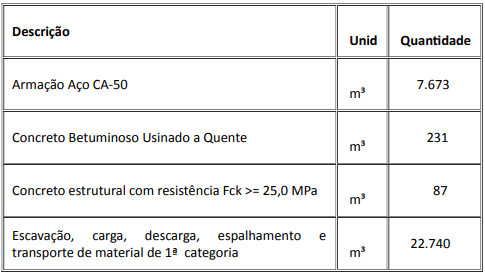 CAPACIDADE OPERACIONAL:  DOCUMENTO H.17: COMPROVAÇÃO DE APTIDÃO DE DESEMPENHO TÉCNICO DA LICITANTE, por meio de atestado (s) ou certidão (ões), fornecidos por pessoa jurídica de direito público ou privado, comprovando ter executado serviços de terraplenagem, pavimentação e obra de arte especial, nos serviços a seguir discriminados, nas quantidades mínimas, referentes a parcela de maior relevância técnica ou econômica.CAPACIDADE OPERACIONAL:  DOCUMENTO H.17: COMPROVAÇÃO DE APTIDÃO DE DESEMPENHO TÉCNICO DA LICITANTE, por meio de atestado (s) ou certidão (ões), fornecidos por pessoa jurídica de direito público ou privado, comprovando ter executado serviços de terraplenagem, pavimentação e obra de arte especial, nos serviços a seguir discriminados, nas quantidades mínimas, referentes a parcela de maior relevância técnica ou econômica.CAPACIDADE OPERACIONAL:  DOCUMENTO H.17: COMPROVAÇÃO DE APTIDÃO DE DESEMPENHO TÉCNICO DA LICITANTE, por meio de atestado (s) ou certidão (ões), fornecidos por pessoa jurídica de direito público ou privado, comprovando ter executado serviços de terraplenagem, pavimentação e obra de arte especial, nos serviços a seguir discriminados, nas quantidades mínimas, referentes a parcela de maior relevância técnica ou econômica.ÍNDICES ECONÔMICOS: conforme edital. ÍNDICES ECONÔMICOS: conforme edital. ÍNDICES ECONÔMICOS: conforme edital. ÍNDICES ECONÔMICOS: conforme edital. OBSERVAÇÕES: A visita técnica ocorrerá nos dias 29/11/2021 e 30/11/2021, mediante agendamento. Ficam mantidas as demais cláusulas editalícias. Informações complementares poderão ser obtidas pelo telefone 3235-1272 ou pelo site acima mencionado.SEGUE O LINK COM INFORMAÇÕES E EDITAL:  http://www.der.mg.gov.br/transparencia/licitacoes/concorrencias-tomadas-de-preco-2021/1809-licitacoes/concorrencia-tomada-de-preco-2021/2669-edital-112-2021 OBSERVAÇÕES: A visita técnica ocorrerá nos dias 29/11/2021 e 30/11/2021, mediante agendamento. Ficam mantidas as demais cláusulas editalícias. Informações complementares poderão ser obtidas pelo telefone 3235-1272 ou pelo site acima mencionado.SEGUE O LINK COM INFORMAÇÕES E EDITAL:  http://www.der.mg.gov.br/transparencia/licitacoes/concorrencias-tomadas-de-preco-2021/1809-licitacoes/concorrencia-tomada-de-preco-2021/2669-edital-112-2021 OBSERVAÇÕES: A visita técnica ocorrerá nos dias 29/11/2021 e 30/11/2021, mediante agendamento. Ficam mantidas as demais cláusulas editalícias. Informações complementares poderão ser obtidas pelo telefone 3235-1272 ou pelo site acima mencionado.SEGUE O LINK COM INFORMAÇÕES E EDITAL:  http://www.der.mg.gov.br/transparencia/licitacoes/concorrencias-tomadas-de-preco-2021/1809-licitacoes/concorrencia-tomada-de-preco-2021/2669-edital-112-2021 OBSERVAÇÕES: A visita técnica ocorrerá nos dias 29/11/2021 e 30/11/2021, mediante agendamento. Ficam mantidas as demais cláusulas editalícias. Informações complementares poderão ser obtidas pelo telefone 3235-1272 ou pelo site acima mencionado.SEGUE O LINK COM INFORMAÇÕES E EDITAL:  http://www.der.mg.gov.br/transparencia/licitacoes/concorrencias-tomadas-de-preco-2021/1809-licitacoes/concorrencia-tomada-de-preco-2021/2669-edital-112-2021 